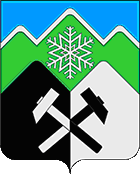 РОССИЙСКАЯ ФЕДЕРАЦИЯКЕМЕРОВСКАЯ ОБЛАСТЬ-КУЗБАССТАШТАГОЛЬСКИЙ МУНИЦИПАЛЬНЫЙ РАЙОНСПАССКОЕ ГОРОДСКОЕ ПОСЕЛЕНИЕАДМИНИСТРАЦИЯ СПАССКОГО ГОРОДСКОГО ПОСЕЛЕНИЯПОСТАНОВЛЕНИЕот «04» сентября 2020г. № 22-ппгт. СпасскОб изменении вида разрешенного использованияНа основании проведенной инвентаризации , Приказа Минэкономразвития России  от 01.09.2014 №540 и в соответствии со ст. ст. 37, 39 Градостроительного кодекса Российской Федерации, протоколом публичных слушаний по предоставлению разрешения на условно разрешенный вид использования земельного участка, расположенного по адресу: Кемеровская область, Таштагольский район, пгт. Спасск, ул. Советская, д. 4 кв. 2, с кадастровым номером №42:12:0114002:715, «Для индивидуальной жилой застройки», ПОСТАНОВЛЯЮ:Изменить вид разрешенного использования на условно разрешенный вид использования земельного участка, с кадастровым номером №42:12:0114002:715 площадью 405 кв.м, расположенного по адресу: Кемеровская область, Таштагольский район, пгт. Спасск, ул. Советская, д.4 кв. 2, - «ведение огородничества»,  в соответствии с градостроительным регламентом Правилам землепользования и застройки Спасского городского поселения и Уставом Муниципального образования «Спасского городское поселение».Настоящее постановление подлежит официальному обнародованию на информационном стенде администрации Спасского городского поселения, а так же размещению в информационно-телекоммуникационной сети «Интернет» на официальном сайте администрации Спасского городского поселения (http://spassk.ucoz.ru).Контроль за исполнением данного постановления возложить на специалиста по землеустройству.Постановление вступает в силу с даты, официального обнародования.Глава Спасского  городского поселения                                                                          Ю.Н.Фомина